HRVATSKI JEZIK								13.5.2020.	RJEŠENJEJura  je  rođen  u  malom  mjestu   na  lijevoj   obali   rijeke   Drave. Pokraj  kuće  je  brijeg,  a  malo dalje  rijeka. Njegovi  su  roditelji  imali  mnogo  djece. Majka  je  bila  mljekarica. Tata  je  pravio  svijeće. Dvije sestre  su  pomagale  majci. Ujutro  su  pili  mlijeko  i  jeli  domaći   bijeli  kruh. Mlađa  sestra  je  često  pjevala. Rado  se  smješkala. Najmlađa  bi  uvečer   sjedila  pred  kućom  i  gledala  zvjezdice. Dječaci   su   cijelo   proljeće,  ljeto  i  jesen  radili  u  polju. Uvijek   je  bilo  posla. Svi  su  bili  vrijedni. To  je  bilo   lijepo  djetinjstvo.  Za one najuspješnije ( 0-2 pogreške): 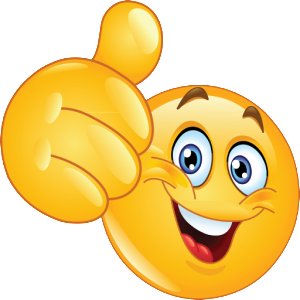 3-5 pogrešaka : Uz malo vježbe, uskoro ću i ja osvojiti 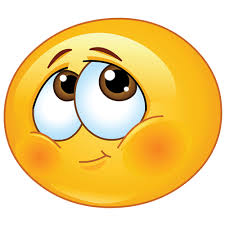 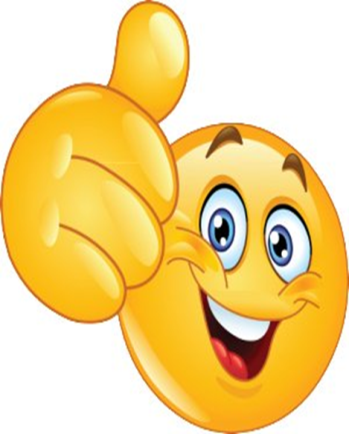 6 i više pogrešaka:   Ali ja ću vježbom isto osvojiti 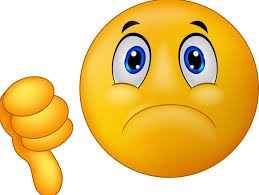 Svi možemo osvojiti samu uz malo truda, vježbe i pažnje. Više sreće sljedeći puta!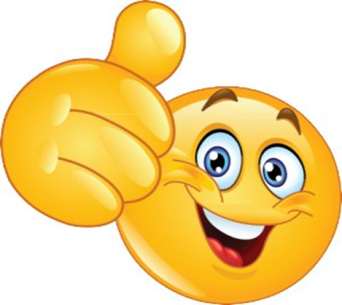 